Zondag 3 oktober 2021 – Derde zondag van de herfst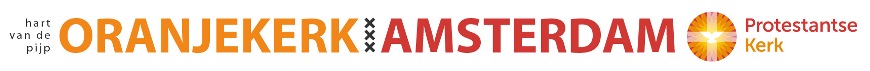 voorganger: ds. Wielie Elhorst, ambtsdrager van dienst: Annelies Bitang, lector: Marjolein Kraaijeveld, Kinderkerk Adriaantje de Jong, Tienerkerk Erica Neutel, organist: Jos van der Bijl, koster: Gijs-Bert VervoornInleidend orgelspel

Opmaatverhaal ‘Ik ben…’

Bemoediging								(we gaan staan)V = voorganger
A = allen

V	: Onze hulp is de Naam van de Heer
A	: die heet: ‘Ik ben die ik ben, ik ben er voor jou’.V	: Hij houdt alles in zijn hand:
A	: heel zijn schepping, al zijn schepselen.
V	: Zijn Geest trekt sporen door het leven,
A	: ons bestaan bijna goddelijk gemaakt. V	: Zij laat ons niet los,
A	: zal haar werk aan ons volmaken.
A	: Amen
Openingslied: Psalm 8:1, 3 en 4 ‘Heer, onze Heer, hoe heerlijk en verheven’ (hierna gaan zitten)
Welkom en inleidende woorden

Kyriëgebed
respons: Lied 299e, eerste deel, zoals aangegeven:
I	= voorganger
II	= allen

Glorialied: Psalm 8:6
Gebed bij de opening van de Bijbel, afgesloten met: Lied 333 ‘Kom, Geest van God’
Moment met de kinderen: ‘Ik ben….’

Zingen met de kinderen: Lied 34 uit de Kinderliedbundel ‘Ik zal er zijn voor jou’
Eerste lezing: Exodus 3:1-14 (NBV)31 Mozes was gewoon de schapen en geiten van zijn schoonvader Jetro, de Midjanitische priester, te weiden. Eens dreef hij de kudde tot voorbij het steppeland, en zo kwam hij bij de Horeb, de berg van God. 2 Daar verscheen de engel van de HEER aan hem in een vuur dat uit een doornstruik opvlamde. Mozes zag dat de struik in brand stond en toch niet door het vuur werd verteerd. 3Hoe kan het dat die struik niet verbrandt? dacht hij. Ik ga dat wonderlijke verschijnsel eens van dichtbij bekijken. 4Maar toen de HEER zag dat Mozes dat ging doen, riep hij hem vanuit de struik: ‘Mozes! Mozes!’ ‘Ik luister,’ antwoordde Mozes. 5 ‘Kom niet dichterbij,’ waarschuwde de HEER, ‘en trek je sandalen uit, want de grond waarop je staat, is heilig. 6 Ik ben de God van je vader, de God van Abraham, de God van Isaak en de God van Jakob.’ Mozes bedekte zijn gezicht, want hij durfde niet naar God te kijken. 7De HEER zei: ‘Ik heb gezien hoe ellendig mijn volk er in Egypte aan toe is, ik heb hun jammerklachten over hun onderdrukkers gehoord, ik weet hoe ze lijden. 8Daarom ben ik afgedaald om hen uit de macht van de Egyptenaren te bevrijden, en om hen uit Egypte naar een mooi en uitgestrekt land te brengen, een land dat overvloeit van melk en honing, het gebied van de Kanaänieten, de Hethieten, Amorieten, Perizzieten, Chiwwieten en Jebusieten. 9De jammerklacht van de Israëlieten is tot mij doorgedrongen en ik heb gezien hoe wreed de Egyptenaren hen onderdrukken. 10 Daarom stuur ik jou nu naar de farao: jij moet mijn volk, de Israëlieten, uit Egypte wegleiden.’ 11Mozes zei: ‘Maar wie ben ik dat ik naar de farao zou gaan en de Israëlieten uit Egypte zou leiden?’ 12 God antwoordde: ‘Ik zal bij je zijn. En dit zal voor jou het teken zijn dat ik je heb gestuurd: als je het volk uit Egypte hebt weggeleid, zullen jullie God bij deze berg vereren.’ 13 Maar Mozes zei: ‘Stel dat ik naar de Israëlieten ga en tegen hen zeg dat de God van hun voorouders mij gestuurd heeft, en ze vragen: “Wat is de naam van die God?”Wat moet ik dan zeggen?’ 14 Toen antwoordde God hem: ‘Ik ben die er zijn zal. Zeg daarom tegen de Israëlieten: “IK ZAL ER ZIJN heeft mij naar u toe gestuurd.”’ Lied 324: 1 ‘Wat vrolijk over U geschreven staat’

Tweede lezing: ‘Ik ben…’

Lied: 324: 2

Derde lezing: Johannes 6:41-59 (NBV)
41 De Joden begonnen te protesteren omdat hij zei dat hij het brood was dat uit de hemel was neergedaald. 42 ‘Dat is toch Jezus, de zoon van Jozef? We weten toch wie zijn vader en moeder zijn? Hoe kan hij dan zeggen dat hij uit de hemel is neergedaald?’ 43Jezus zei: ‘Ik hoor u bezwaren maken. 44Toch kan niemand bij mij komen, tenzij de Vader die mij gezonden heeft hem bij me brengt, en ik zal hem op de laatste dag tot leven wekken. 45 Het staat geschreven in de Profeten: “Zij zullen allemaal door God onderricht worden.” Iedereen die naar de Vader luistert en van hem leert komt bij mij. 46 Niet dat iemand ooit de Vader gezien heeft – alleen hij die van God komt, heeft hem gezien. 47Waarachtig, ik verzeker u: wie gelooft, heeft eeuwig leven. 48Ik ben het brood dat leven geeft. 49Uw voorouders hebben in de woestijn manna gegeten en toch zijn zij gestorven. 50Maar dit is het brood dat uit de hemel is neergedaald; wie dit eet sterft niet. 51 Ik ben het levende brood dat uit de hemel is neergedaald; wanneer iemand dit brood eet zal hij eeuwig leven. En het brood dat ik zal geven voor het leven van de wereld, is mijn lichaam.’ 52Nu begonnen de Joden heftig met elkaar te discussiëren: ‘Hoe kan die man ons zijn lichaam te eten geven!’ 53Daarop zei Jezus: ‘Waarachtig, ik verzeker u: als u het lichaam van de Mensenzoon niet eet en zijn bloed niet drinkt, hebt u geen leven in u. 54Wie mijn lichaam eet en mijn bloed drinkt, heeft eeuwig leven en hem zal ik op de laatste dag uit de dood opwekken. 55Mijn lichaam is het ware voedsel en mijn bloed is de ware drank. 56 Wie mijn lichaam eet en mijn bloed drinkt, blijft in mij en ik blijf in hem. 57 De levende Vader heeft mij gezonden, en ik leef door de Vader; zo zal wie mij eet, leven door mij. 58Dit is het brood dat uit de hemel is neergedaald. Het is niet het brood dat uw voorouders aten; zij zijn gestorven, maar wie dit brood eet zal eeuwig leven.’ 59Dit alles zei hij in de synagoge van Kafarnaüm toen hij daar onderricht gaf.

Lied: 324: 3
Overweging

Stilte
Orgelspel	

Gebeden: dankgebed, voorbeden (respons: Lied 995 ‘O Vader, trek het lot U aan’), stil gebed, Onze VaderOnze Vader die in de hemelen zijt, Uw Naam worde geheiligd; Uw koninkrijk kome; Uw wil geschiede, gelijk in de hemel alzo ook op de aarde. Geef ons heden ons dagelijks brood; en vergeef ons onze schulden, gelijk ook wij vergeven onze schuldenaren; en leid ons niet in verzoeking, maar verlos ons van de boze. Want van U is het koninkrijk en de kracht en de heerlijkheid tot in eeuwigheid. Amen.Mededelingen, ook informatie over de collectes De diaconale collecte is bestemd voor diaconale ondersteuning en activiteiten van de Oranjekerk. Bijdragen kan via NL19 INGB 0004586420 t.n.v. Diaconie Oranjekerk ‘collecte 3 okt’. De kerkelijke collecte is voor ‘Kerk en Israël: verbonden door gesprek en ontmoeting’. Voor de Protestantse Kerk is de relatie met het volk Israël deel van de eigen identiteit. Daarom bezinnen we ons op de Joodse wortels van het christelijke geloof, trekken we lessen uit de jood-christelijke traditie en bestrijden we antisemitisme. Kernwoorden in de relatie tussen Israël en de kerk zijn gesprek en ontmoeting, zowel binnen de gemeenten als naar buiten toe. De Protestantse Kerk geeft hier vorm aan door onder andere te investeren in de relatie met de Joodse gemeenschap, bijvoorbeeld met gezamenlijke projecten. Helpt u mee? Bijdragen kan via NL02 INGB 0004 8818 00 t.n.v. Protestantse Kerk Amsterdam o.v.v. ‘Oranjekerkgemeente collecte 3 okt 2021’.  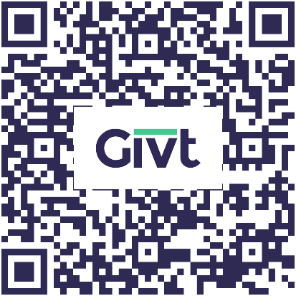 Geven kan ook via Givt. De QR-code werkt alleen met de Givt-app. (staande) Slotlied: Lied 981 ‘Zolang er mensen zijn op aarde’
Uitzending en zegen met gezongen AmenOrgelspel
																						www.oranjekerkamsterdam.nlVan harte welkom voor ontmoeting bij koffie of thee in de inloopruimte. Nagesprek over de inhoud van de dienst vindt plaats in de koffiehoek met de oude kerkbanken.  Bij de Amnestytafel kun je meedoen aan een schrijfactie voor Cambodja waar zes jonge leden van de milieubeweging Mother Nature Cambodja worden vervolgd omdat ze zich inzetten voor de natuur en de rechten van inheemse volken. Zij voerden actie tegen de privatisering van een meer en deden onderzoek naar de vervuiling van een rivier. De aanklachten tegen hen zijn complete onzin, zoals ‘het samenzweren tegen en het beledigen van de koning’. Drie van hen kregen al tot 20 maanden cel. Zij worden nu ook beschuldigd van ‘opruiing’. Daar staat een celstraf van maximaal 10 jaar op. Schrijf mee en roep de autoriteiten van Cambodja op de aanklachten te laten vallen en de milieuactivisten onmiddellijk vrij te laten.Vandaag om 11.45u ‘Hannah’s Podium – Klanken en Woorden’. In het kader van de expositie ‘Het gewicht van woorden’- 10 kunstenaars en hun blik op Hannah Arendt, is er een lezing door Pieter de Jong omlijst met accordeonmuziek van Erica Roozendaal. Toegang: vrijwillige bijdrage. Zondag 10 oktober 10.00u kerkdienst met ds. Jantine Heuvelink. De nieuwste Kerk in de Pijp is uit. Mocht u geen digitaal of papieren exemplaar hebben ontvangen, dan liggen geprinte exemplaren klaar om mee te nemen op de boekenkast. 